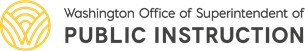 Запит на заміну рідкого молока – Центр догляду за дорослимиІм'я дорослого учасника: 	Запит на заміну молока:Якщо дорослий учасник не може пити рідке коров'яче молоко через медичні або інші особливі дієтичні потреби, але не має діагностованої медичної інвалідності, ви або центр догляду за дорослими можете вибрати один з схвалених немолочних замінників молока або прийнятних замінників молока нижче, на підставі вашого запиту. Вкажіть, чому дорослому учаснику потрібен замінник молока: 	____________________________________________________________________________________В даний час шість марок немолочних замінників молока, доступних у Вашингтоні, є однаково поживними та можуть вживатися замість коров'ячого молока:8th Continent Soymilk - Original and Vanilla*Silk Soymilk - OriginalGreat Value Soymilk - Original from Wal-Mart (тільки з червоною кришкою)Kirkland Organic Soy - Original (32 унції, придатний для довгого зберігання)Pacific Foods Ultra Soy - Original (32 або 8 унцій, придатний для довгого зберігання)Ripple Dairy-Free Shelf-Stable Milk Original (32 або 8 унцій), Chocolate* (8 унцій) or Vanilla* (8 унцій)Іншими молочними продуктами, які можна використовувати замість рідкого коров'ячого молока, є підкислене молоко, ацидофільне молоко, маслянка (приготована в комерційних умовах), козяче молоко, кефірне молоко, безлактозне або молоко зі зниженим вмістом лактози (наприклад, Lactaid) і органічне молоко. Примітка: необхідно подавати знежирене молоко або молоко з 1% жирності.Заповніть інформацію нижче, щоб дорослому учаснику був поданий один із схвалених немолочних замінників молока або інше молоко, придатне для використання, зазначене вище, надане центром (якщо центр вибере цей варіант) або вами.Я прошу, щоб в центрі з догляду за дітьми дорослому учаснику надавали схвалений немолочний або прийнятний замінник молока, який буде подаватися дорослому учаснику, як описано вище, для страв, куди додають молоко: Я надам схвалений немолочний або прийнятний замінник молока, який буде подаватися дорослому учаснику, як описано вище, для страв, куди додають молоко:		_________________________________________________________________________(Назва схваленого немолочного або прийнятного замінника молока)Підпис члена сім'ї/опікуна:	Дата:  	OSPI/Child Nutrition Services	Березень 2021 р.